RY 2021 MHAC Program Potentially Preventable Complications: Rate and Variation DetailPrepared for December 19, 2018 Performance Measurement Work Group MeetingPPC ListFrequency Histograms of PPCs Selected for MHAC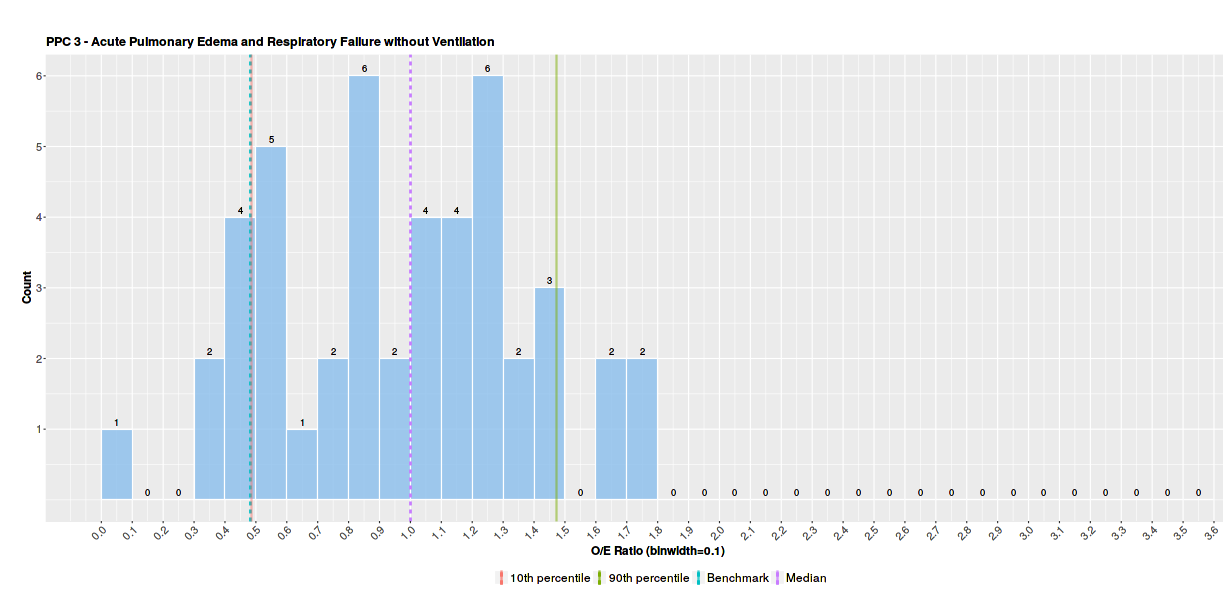 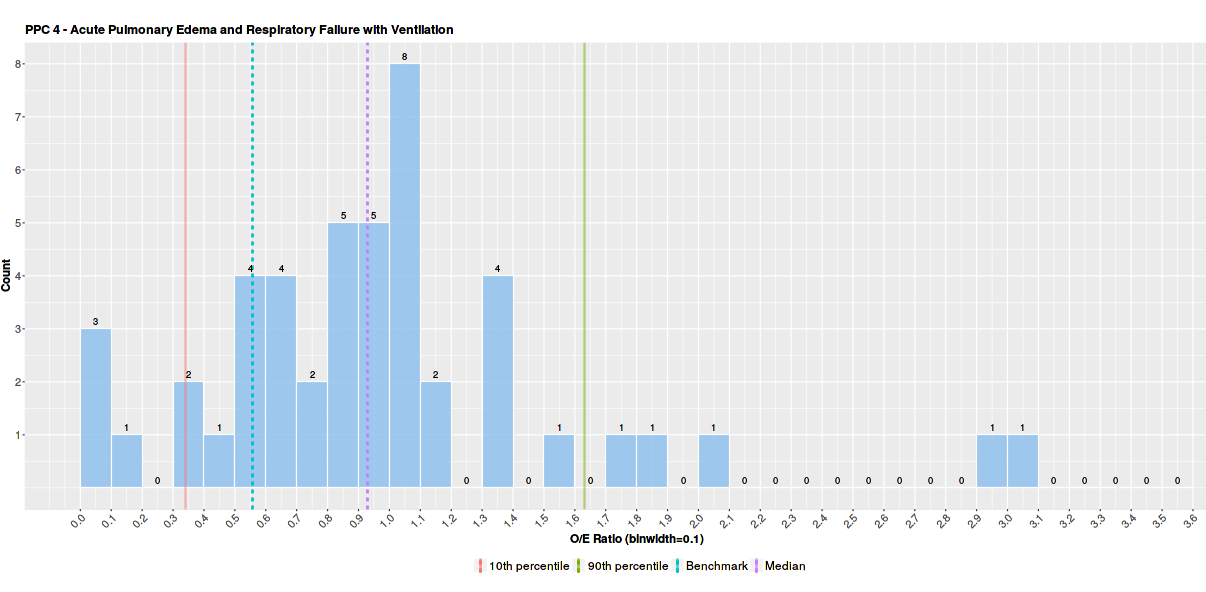 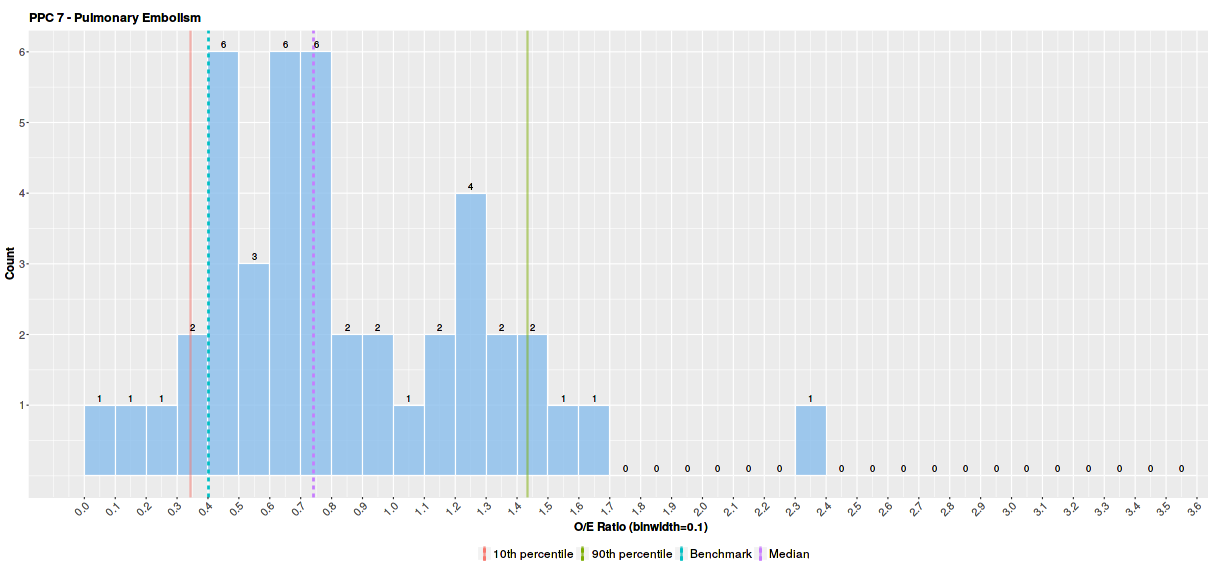 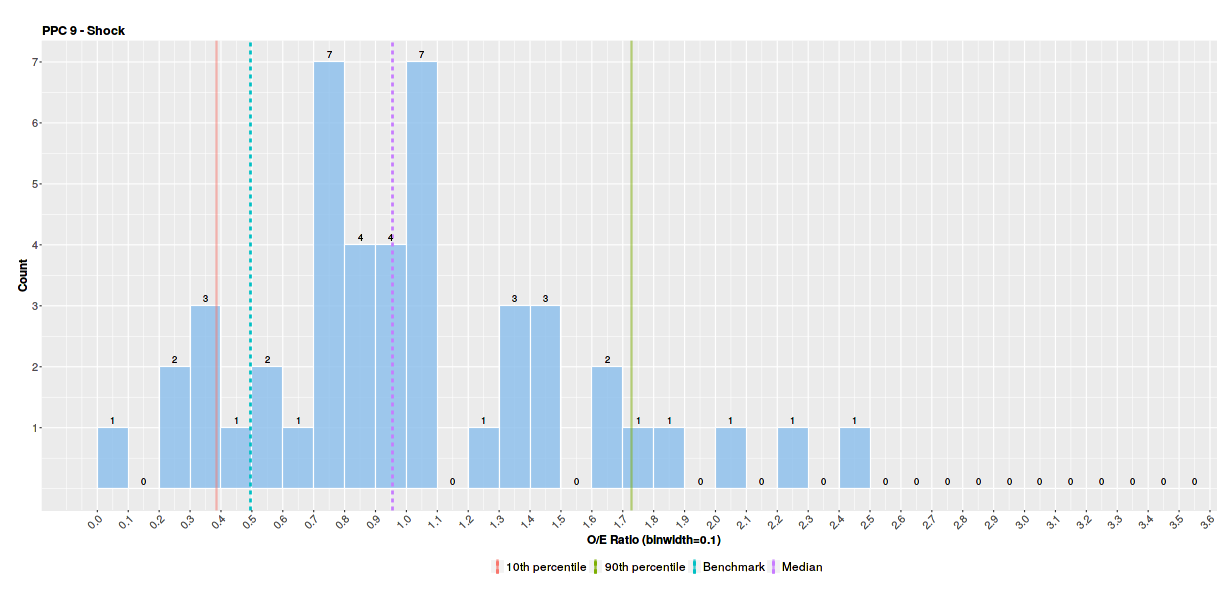 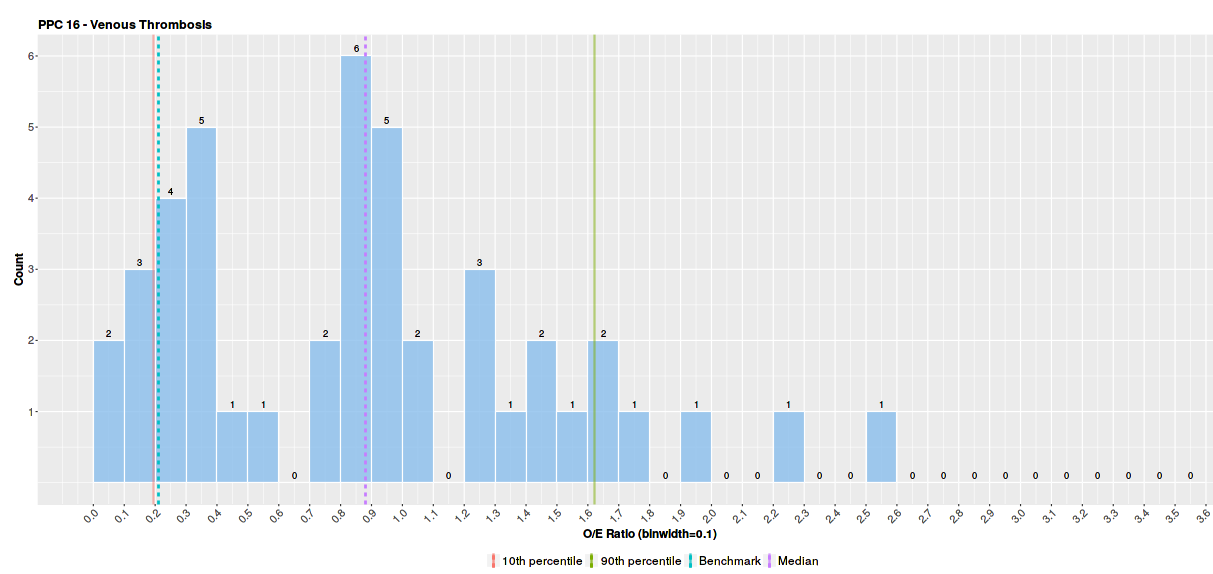 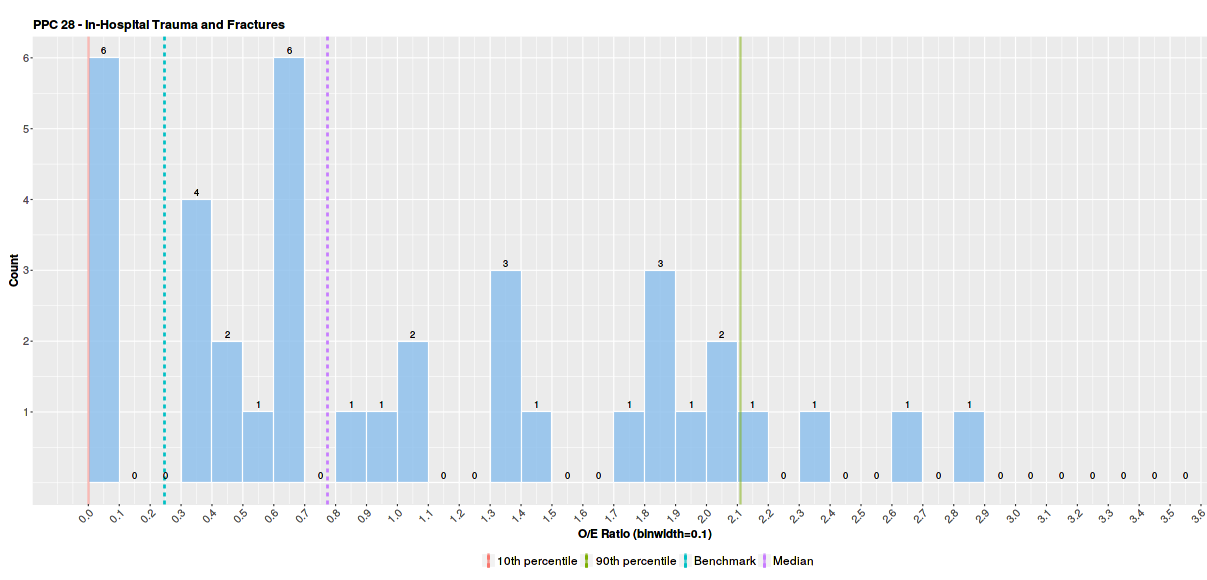 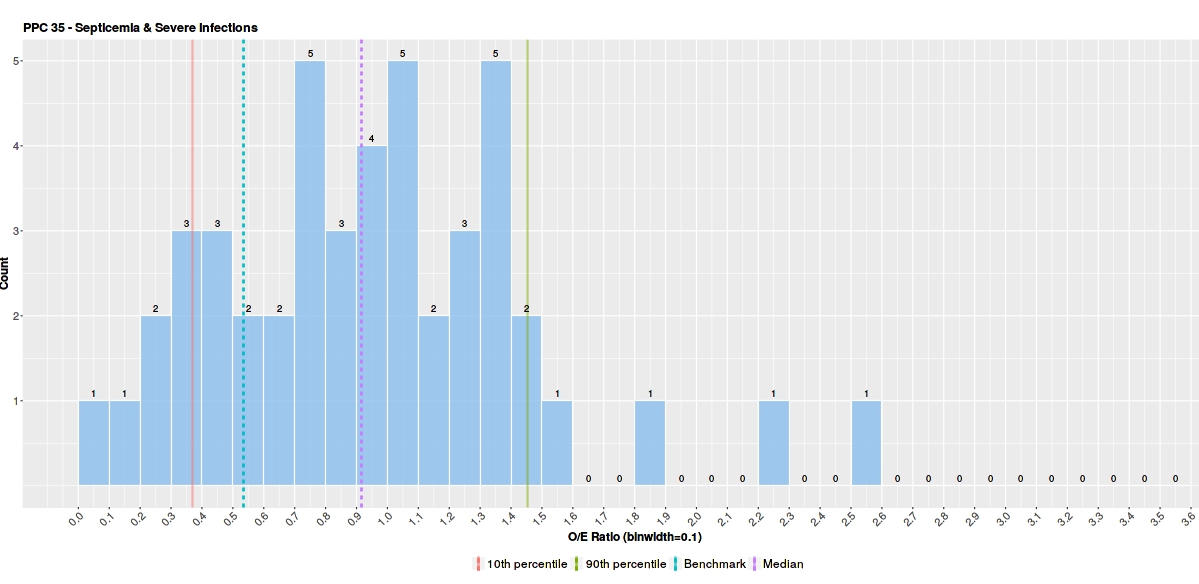 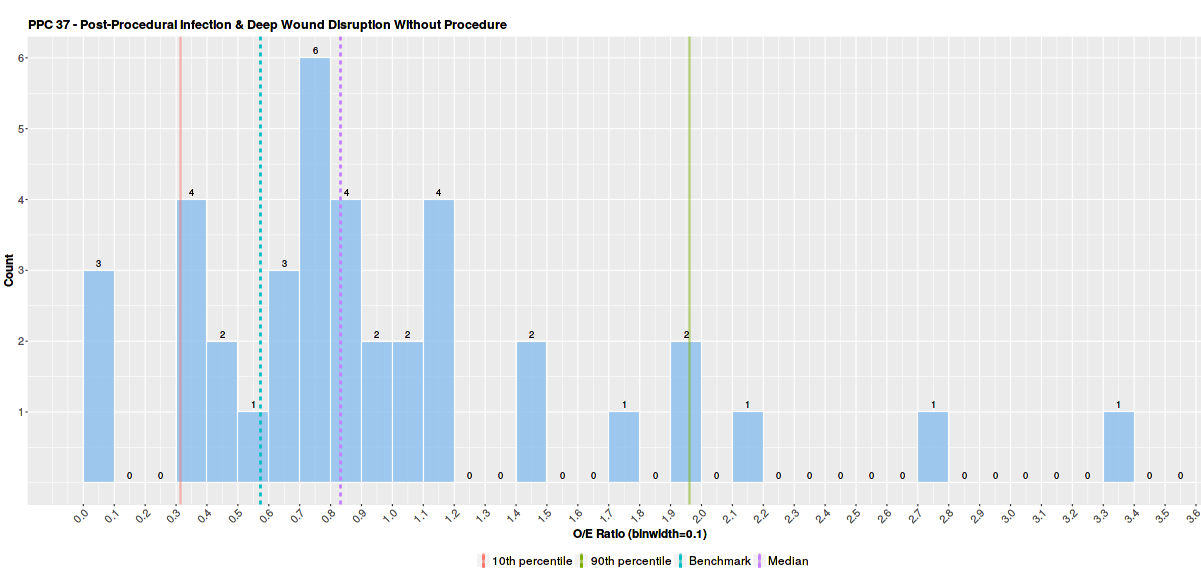 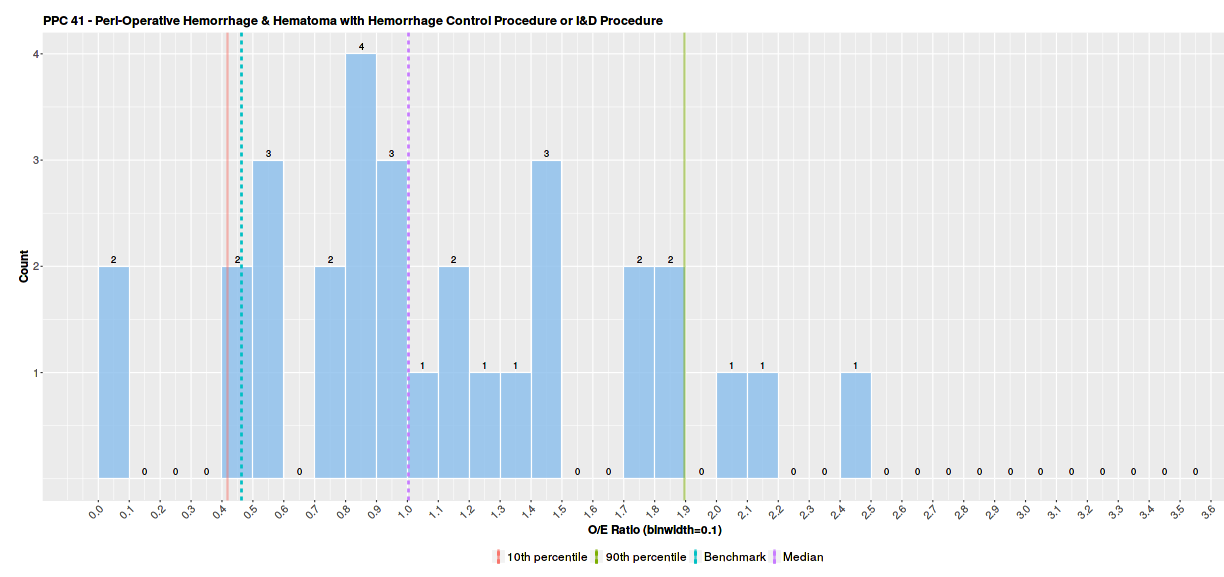 *MedStar Union Memorial (210024) removed as outlier with O/E of 4.988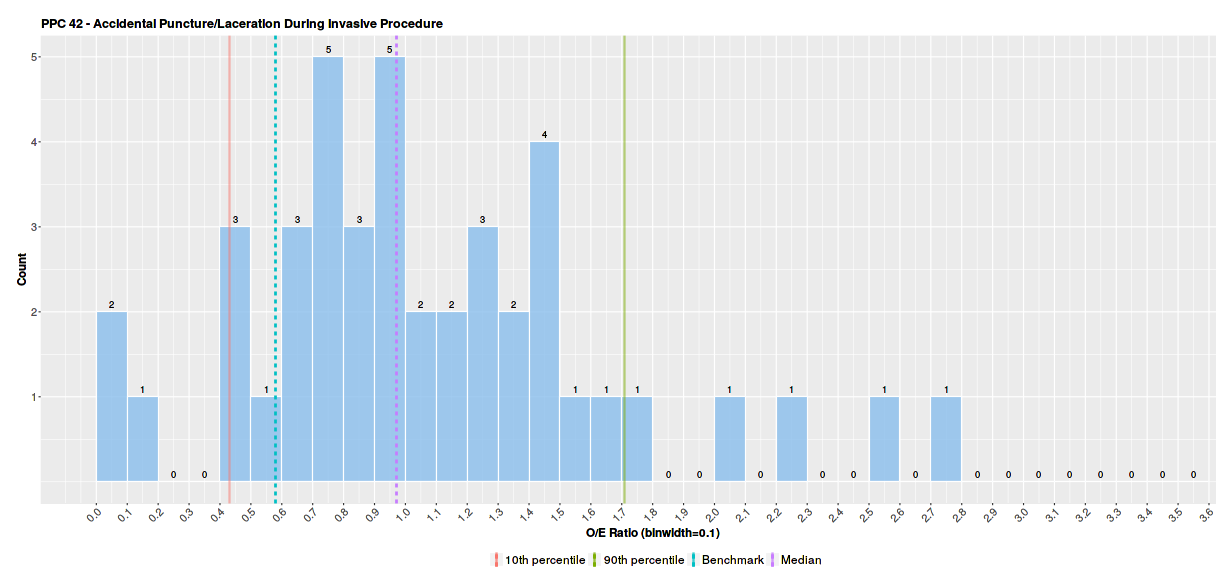 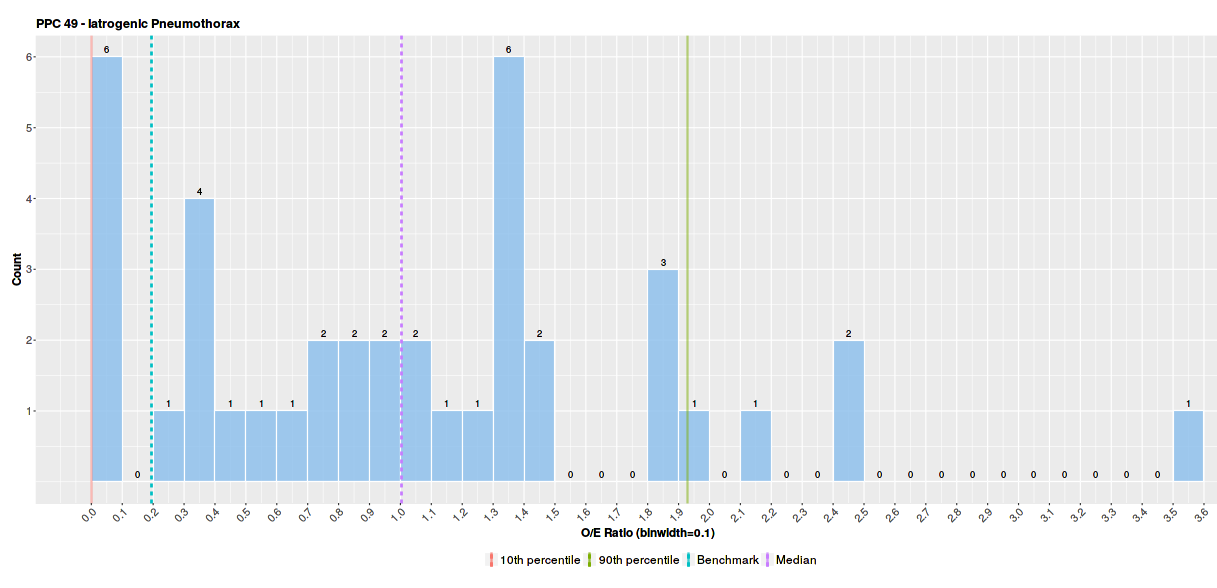 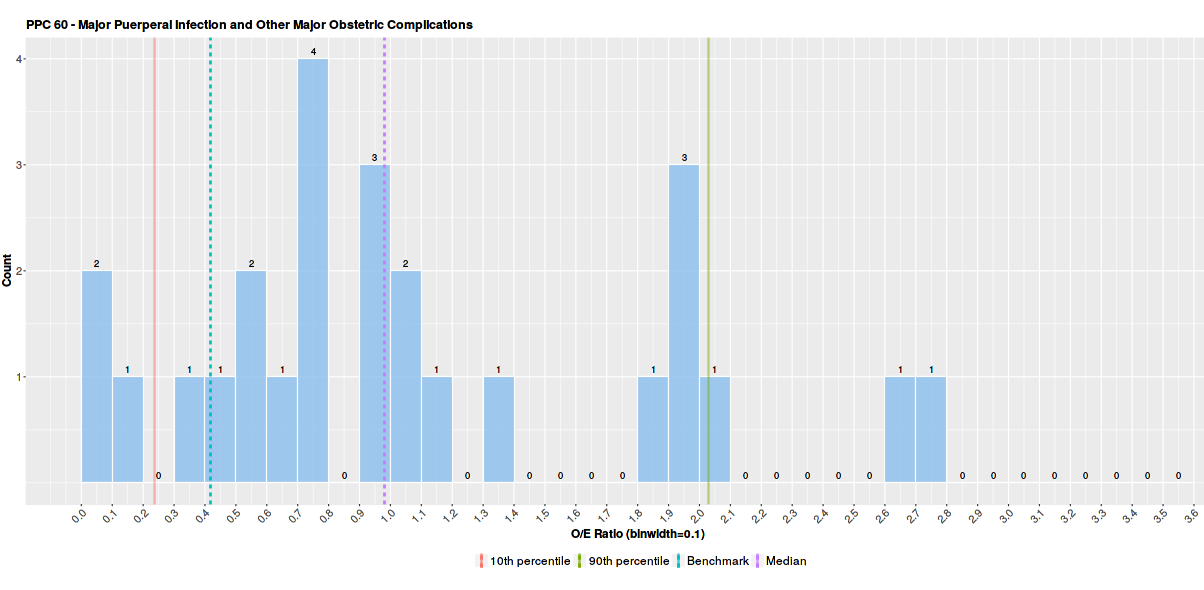 *Washington Adventist (210016) removed as outlier with O/E of  3.988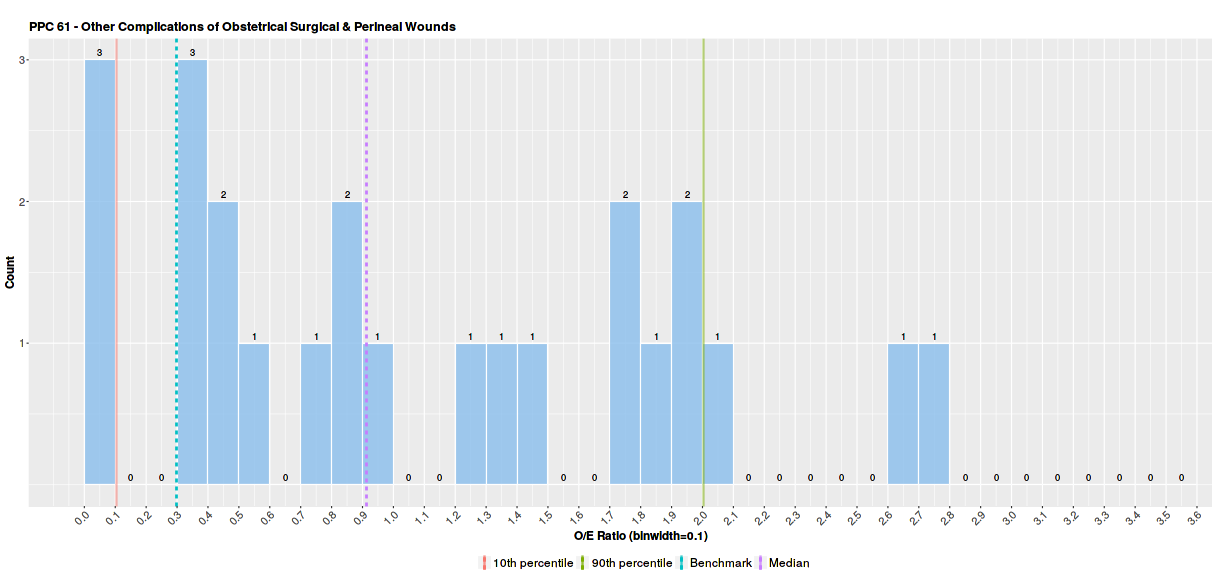 *UM-Charles Regional (210035) removed as outlier with O/E of 3.615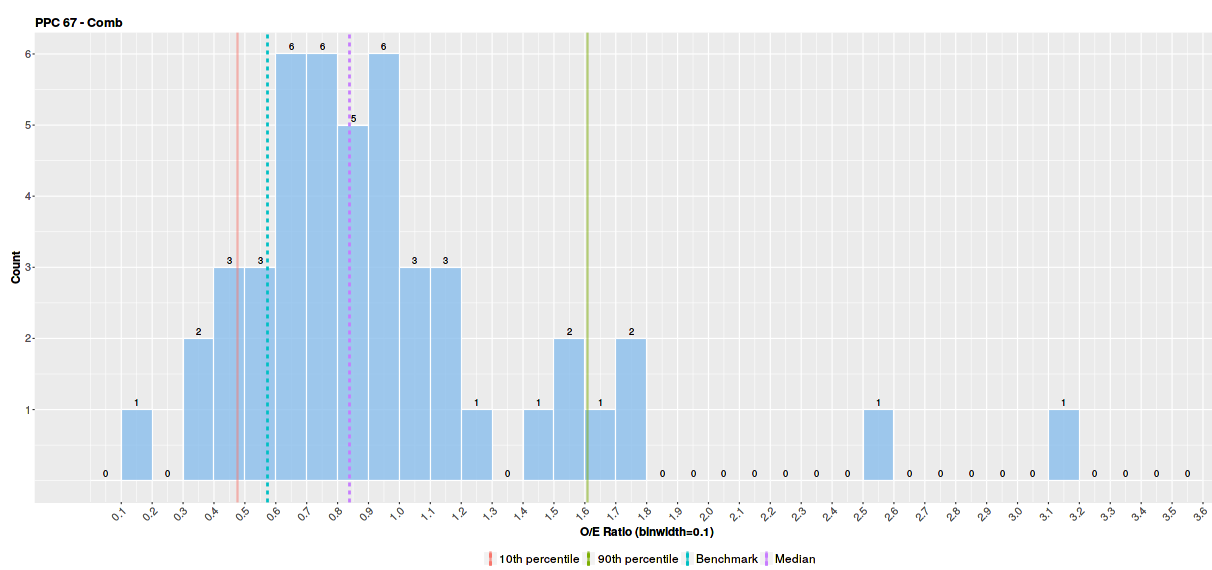 PPC #PPC Description Eligible Hospitals Observed PPCs(2 yrs) At Risk Discharges(2 yrs) Obs/At-Risk*1,0003M v33 PPC Wt-Based Marginal CostHSCRC Staff RecommendationPPC #PPC Description Eligible Hospitals Observed PPCs(2 yrs) At Risk Discharges(2 yrs) Rate >1.0 per 1,0003M v33 PPC Wt-Based Marginal CostHSCRC Staff RecommendationPPC #PPC Description Eligible Hospitals Observed PPCs(2 yrs) At Risk Discharges(2 yrs) Rate >0.5 per 1,0003M v33 PPC Wt-Based Marginal CostHSCRC Staff Recommendation3Acute Pulmonary Edema and Resp Failure w/o Ventilation4612386969501.780.7958Meets rate and variation criteria. Clinically supported. Small overlap with PSI 11 Postoperative Respiratory Failure. PSI is limited to post-operative patients but PPC applies to broader patient population. Include in payment program4Acute Pulmonary Edema, Resp Failure w/ventilation478486989461.212.7409Meets rate and variation criteria. Clinically supported. Small overlap with PSI 11 Postoperative Respiratory Failure. PSI is limited to post-operative patients but PPC applies to broader patient population. Include in payment program7Pulmonary Embolism444078241060.491.3671Nearly meets rate criteria and has variation. Clinically preventable with well-defined interventions.  Overlap 25% with PSI 12 Perioperative Pulmonary Embolism and Deep Vein Thrombosis but PPC includes broader patient population. DRA HAC is measured only in patients with total knee or hip replacements. Include in payment program.9Shock469848336051.181.5133Meets rate criteria and has variation Clinically preventable. Include in payment program.16Venous Thrombosis442978227120.361.4346Below rate threshold but has variation. Clinically preventable with well-defined interventions.  Some overlap with PPC 12 but PPC rate is lower but with applicability to a broader population. DRA HAC is measured only in patients with total knee or hip replacements. Include in the payment program.28In-Hospital Trauma and Fractures381108274560.130.3353In hospital injuries are highly preventable and serious. PPC includes more injury types than PSI 08 In Hospital Fall with Hip Fracture Rate but PPC rate is lower as it is applicable to a broader patient population.  DRA HAC applies to a broader set of in hospital injuries. Include in payment program.35Septicemia & Severe Infections478012892052.771.3722Meets rate and variation criteria. Clinically important. Include in payment program.37Post-Operative Infection & Deep Wound Disruption Without Procedure393191286742.481.2701Meets rate and variation criteria. Clinically preventable. Overlaps slightly with PSI 14- Postop Wound Dehiscence, and with NHSN SSI and with DRA HAC but PPC is broader in scope. Include in payment program. 40Post-Operative Hemorrhage & Hematoma without Hemorrhage Control Procedure or I&D Proc4410673064103.480.5881Meets rate and variation criteria. Overlap with PSI 15 Unrecognized Abdominopelvic Accidental Puncture or Laceration Rate. PPC is applicable to a much broader patient population but has a lower rate. Include in the payment program.
POST SUBGROUP:  Clinicians feel strongly there are coding issues and recommend removing.Do not include in payment program.41Post-Operative Hemorrhage & Hematoma w/ Hemorrhage Control Procedure or I&D 321672411620.691.0951Meets rate and variation criteria. Clinically preventable. Overlap with PSI 09- Perioperative Hemorrhage or Hematoma Rate with PSI having similar applicability but higher rate.Include in payment program. 42Accidental Puncture/Laceration During Invasive
Procedure434408973510.490.4466Meets rate and variation criteria. Clinically supported. Overlap with PSI 15 Unrecognized Abdominopelvic Accidental Puncture or Laceration Rate. PPC is applicable to a much broader patient population so has a lower rate. Include in the payment program.49Iatrogenic Pneumothorax401548299530.190.6090Does not meet rate criteria but observed events are >100. This is an important clinical measure with national focus. There is hospital variation in performance, some PSI 06 Iatrogenic Pneumothorax Rate overlap andDRA HAC is applicable to patients with infusion catheter insertion procedures only.Include in the payment program.60Major Puerperal Infection and Other Major Obstetric Complications271231256670.980.1729Meets rate and variation criteria; 3M believes clinical concerns are addressed in the risk adjustment, and will address this PPC's overlap with other PPCs in v. 36. Obstetric morbidity is clinically important in an all-payer environment. Include in the payment program.61Other Complications of Obstetrical Surgical & Perineal Wounds251001221830.820.1172Meets rate and variation criteria; 3M believes clinical concerns are addressed in the risk adjustment, and will address this PPC's overlap with other PPCs in v. 36. Obstetric morbidity is clinically important in an all-payer environment. Include in the payment program.67Pneumonia Combo4712827132191.801.3002Meets rate and variation criteria. Clinically supported in combined PPC.Include in payment program.